国际贸易信用证审单与合同风险防范时间地点：2018年5月27-28日杭州    2018年7月20-21日北京课程费用： 3980元/人，（含中餐、指定教材、合影、茶点）培训对象：进出口企业总经理、物流、财务、进出口、报关、采购高级管理人员,基层业务人员等报名方式:  029-86111221   手机/微信：180 9218 6066  张诚    在线QQ：719773028课程背景1、	跟单信用证统一惯例UCP600也已经实施5年了，遗憾的是，很多企业仍然不了解银行审单实务中的相关注意事项，造成很多问题；2、	国际贸易人员应该掌握的国际结算知识；3、	国际贸易合同风险分析与防范技巧；4、	国际贸易中运输及保险条款选择。课程大纲一、国际贸易风险分析及管控1.	国际贸易术语（2010版）选择及风险分析；2.	国际贸易流程分析、管控技巧；3.	FOB和CIF术语的使用误区；4.	FOB变形条款及应用；5.	涉及术语的相关费用及风险分析；6.	涉及术语的相关物流及仓储费用分析；7.	买方、卖方成本控制与责、权、利；8.	进出口海运、空运、铁路运输特点；9.	进出口物流空运、海运、铁路费用分析。案例分析：风险分析及流程管控二、国际贸易中信用证审单流程分析及审单技巧1.	信用证的主要类型；2.	国际结算中风险防范措施；3.	银行对信用证审单流程；4.	进出口操作中信用证审单技巧；5.	跟单托收与信用证方式比较、议付与付款；6.	跟单L/C审核要点、注意事项、修改流程7.	信用证欺诈例外与国际信用证法律禁付令；8.	信用证审单与UCP600操作实战；9.	信用证对交货义务和支付问题的规范；10.	信用证电子交单业务的操作实战；11.	UCP600交单中的风险点分析。案例分析：信用证不可撤销/可撤销的“陷井”  三、国际贸易涉及合同条款及填制规范1.	国际货物买卖合同的主要内容;2.	国际货物买卖合同的订立及标准合同的使用;3.	国际货物买卖合同关键条款及案例解析（以FOB、CIF合同为例）;4.	国际货物买卖合同风险及纠纷处理;5.	Incoterms VS.买卖合同的交易条件;6.	如何确保贸易术语与合同内容的一致性，避免争议和利益损失？7.	运输合同的规定与Incoterms2010发生冲突怎么处理？8.	何建立涉外合同签署过程中企业各部门的协同机制？9.	有效处理贸易合同问题的草拟和纠纷的宝贵经验;10.	国际货物运输的方式、单据、装运条款； 11.	国际货物买卖的保险条款、险种合理选择；12.	商品定价方法、成本核算、佣金折扣及货币选择与汇率换算；13.	进出口合履行、合同条款隐含的风险防范及规避措施；14.	贸易术语合理选用及物权控制、风险转移、费用承担；15.	买卖双方违约及其救济方法及一般原则。四、国际贸易中法律风险，仲裁与诉讼1.	仲裁与诉讼协议约定不明；2.	保函存在的法律风险和防范；3.	货物投保的法律风险和防范；4.	议付的法律风险和防范；5.	境外仲裁特点；6.	知识产权、强制性标准等地域风险；7.	仲裁裁决的效力终局性约定不明；8.	中国法律和不同国际惯例（UCP600、CISG、INCOTERMS）的差异和适用；授课讲师西安世商管理咨询有限公司高级培训师、国际贸易运作高级研修班长期专职培训师，国际著名企业实战派外贸专家教授、杰出外贸企业家、进出口贸易、国际运输、海关事务及物流方面的资深专家，Ocean-star Logistics总经理，香港理工大学国际航运及物流管理理学硕士，天津大学管理学院客座讲师，注册管理咨询师，英国国际专业管理公会(IPMA)授证资深培训师，联合国贸发组织、ITC、国际采购及供应链管理资格认证特聘讲师。曾任职中外运、机械进出口总公司、摩托罗拉、中石油、中石化、天津港、天狮等多家中外企业高管，几十年来从事外贸、报关、物流的工作，使刘老师业务精通、经验丰富。擅长国际贸易、谈判、海关事务、国际运输、物流实务。目前担任商务部培训中心、劳动部培训中心、中国交通运输协会高级培训师。长期的培训与咨询工作，为刘老师积累了各种行业的进出口实务操作经验。 专长领域：国际贸易实务运作、物流及供应链管理、国际结算风险控制、如何应对海关风险、国际运输中的风险及成本控制、外贸单证常见问题处理等相关系列课程。报 名 回 执 表开票信息；增值税普通发票□ / 增值税专用发票□发票抬头：开户银行： 帐    号： 税    号： 地    址： 电    话： 报名回执请发到：wtt@wtt6.com                    180 9218 6066 张诚（会务组收）我单位共 ___ 人确定报名参加_月__  _ 日在 __     _举办的《                              》培训班。报名回执请发到：wtt@wtt6.com                    180 9218 6066 张诚（会务组收）我单位共 ___ 人确定报名参加_月__  _ 日在 __     _举办的《                              》培训班。报名回执请发到：wtt@wtt6.com                    180 9218 6066 张诚（会务组收）我单位共 ___ 人确定报名参加_月__  _ 日在 __     _举办的《                              》培训班。报名回执请发到：wtt@wtt6.com                    180 9218 6066 张诚（会务组收）我单位共 ___ 人确定报名参加_月__  _ 日在 __     _举办的《                              》培训班。报名回执请发到：wtt@wtt6.com                    180 9218 6066 张诚（会务组收）我单位共 ___ 人确定报名参加_月__  _ 日在 __     _举办的《                              》培训班。报名回执请发到：wtt@wtt6.com                    180 9218 6066 张诚（会务组收）我单位共 ___ 人确定报名参加_月__  _ 日在 __     _举办的《                              》培训班。报名回执请发到：wtt@wtt6.com                    180 9218 6066 张诚（会务组收）我单位共 ___ 人确定报名参加_月__  _ 日在 __     _举办的《                              》培训班。报名回执请发到：wtt@wtt6.com                    180 9218 6066 张诚（会务组收）我单位共 ___ 人确定报名参加_月__  _ 日在 __     _举办的《                              》培训班。报名回执请发到：wtt@wtt6.com                    180 9218 6066 张诚（会务组收）我单位共 ___ 人确定报名参加_月__  _ 日在 __     _举办的《                              》培训班。报名回执请发到：wtt@wtt6.com                    180 9218 6066 张诚（会务组收）我单位共 ___ 人确定报名参加_月__  _ 日在 __     _举办的《                              》培训班。单位名称联系人电 话电 话E-mail序号姓  名性别性别部门/职务部门/职务联络手机E-mailE-mailE-mail12345缴费方式□电汇 □现金 □支票 付款总金额：           （培训费、资料、讲义、合影、午餐、饮料、茶点）                                      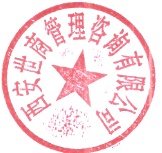 □电汇 □现金 □支票 付款总金额：           （培训费、资料、讲义、合影、午餐、饮料、茶点）                                      □电汇 □现金 □支票 付款总金额：           （培训费、资料、讲义、合影、午餐、饮料、茶点）                                      □电汇 □现金 □支票 付款总金额：           （培训费、资料、讲义、合影、午餐、饮料、茶点）                                      □电汇 □现金 □支票 付款总金额：           （培训费、资料、讲义、合影、午餐、饮料、茶点）                                      □电汇 □现金 □支票 付款总金额：           （培训费、资料、讲义、合影、午餐、饮料、茶点）                                      □电汇 □现金 □支票 付款总金额：           （培训费、资料、讲义、合影、午餐、饮料、茶点）                                      □电汇 □现金 □支票 付款总金额：           （培训费、资料、讲义、合影、午餐、饮料、茶点）                                      □电汇 □现金 □支票 付款总金额：           （培训费、资料、讲义、合影、午餐、饮料、茶点）                                      住宿要求预定：双人房___间；单人房___间，住宿时间：__ 月 __ 至 __ 日(不用预定请留空)预定：双人房___间；单人房___间，住宿时间：__ 月 __ 至 __ 日(不用预定请留空)预定：双人房___间；单人房___间，住宿时间：__ 月 __ 至 __ 日(不用预定请留空)预定：双人房___间；单人房___间，住宿时间：__ 月 __ 至 __ 日(不用预定请留空)预定：双人房___间；单人房___间，住宿时间：__ 月 __ 至 __ 日(不用预定请留空)预定：双人房___间；单人房___间，住宿时间：__ 月 __ 至 __ 日(不用预定请留空)预定：双人房___间；单人房___间，住宿时间：__ 月 __ 至 __ 日(不用预定请留空)预定：双人房___间；单人房___间，住宿时间：__ 月 __ 至 __ 日(不用预定请留空)预定：双人房___间；单人房___间，住宿时间：__ 月 __ 至 __ 日(不用预定请留空)账户信息培训费用：￥3980元 /人(含资料、讲义、结业证书、茶歇、午餐等)开户名：西安世商管理咨询有限公司开户行：华夏银行西安经济技术开发区支行账  户：5631 2000 0181 0200 0181 35培训费用：￥3980元 /人(含资料、讲义、结业证书、茶歇、午餐等)开户名：西安世商管理咨询有限公司开户行：华夏银行西安经济技术开发区支行账  户：5631 2000 0181 0200 0181 35培训费用：￥3980元 /人(含资料、讲义、结业证书、茶歇、午餐等)开户名：西安世商管理咨询有限公司开户行：华夏银行西安经济技术开发区支行账  户：5631 2000 0181 0200 0181 35培训费用：￥3980元 /人(含资料、讲义、结业证书、茶歇、午餐等)开户名：西安世商管理咨询有限公司开户行：华夏银行西安经济技术开发区支行账  户：5631 2000 0181 0200 0181 35培训费用：￥3980元 /人(含资料、讲义、结业证书、茶歇、午餐等)开户名：西安世商管理咨询有限公司开户行：华夏银行西安经济技术开发区支行账  户：5631 2000 0181 0200 0181 35培训费用：￥3980元 /人(含资料、讲义、结业证书、茶歇、午餐等)开户名：西安世商管理咨询有限公司开户行：华夏银行西安经济技术开发区支行账  户：5631 2000 0181 0200 0181 35培训费用：￥3980元 /人(含资料、讲义、结业证书、茶歇、午餐等)开户名：西安世商管理咨询有限公司开户行：华夏银行西安经济技术开发区支行账  户：5631 2000 0181 0200 0181 35培训费用：￥3980元 /人(含资料、讲义、结业证书、茶歇、午餐等)开户名：西安世商管理咨询有限公司开户行：华夏银行西安经济技术开发区支行账  户：5631 2000 0181 0200 0181 35培训费用：￥3980元 /人(含资料、讲义、结业证书、茶歇、午餐等)开户名：西安世商管理咨询有限公司开户行：华夏银行西安经济技术开发区支行账  户：5631 2000 0181 0200 0181 35